Identifying Triangles Behaviours/StrategiesIdentifying Triangles Behaviours/StrategiesIdentifying Triangles Behaviours/StrategiesStudent does not have a mental image of a triangle and cannot identify a triangle.Student only recognizes an equilateral or right triangle as a triangle.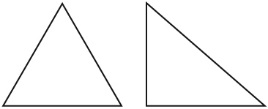 Student recognizes some triangles but thinks that a triangle that is oriented differently is not a triangle.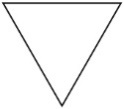 Observations/DocumentationObservations/DocumentationObservations/DocumentationStudent uses a shape’s appearance, not its geometric attributes, to identify a triangle.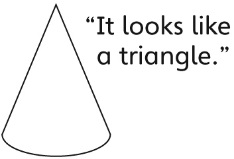 Student successfully identifies triangles but has difficulty communicating why a shape was put in a particular column.Student successfully identifies triangles and explains why a shape is or is not a triangle.Observations/DocumentationObservations/DocumentationObservations/Documentation